Aanvraagformulier abonnement 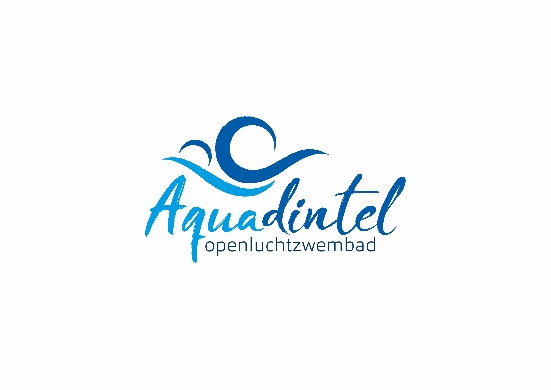 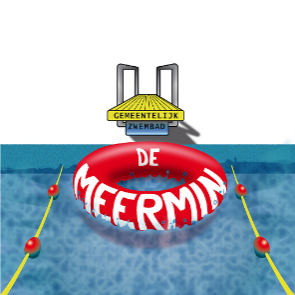 Ondergetekende	:……………………………………………………………… Telefoon			:.......................................................................E-mail			:……………………………………………………………….Nieuwsbrief		: Ja/Nee1. Gezinsabonnement voor de volgende personen:2. Persoonlijk abonnement:Voor alle abonnementen moet een goed gelijkende foto ingeleverd worden, aan de achterzijde voorzien van naam, roepnaam en geboortedatum.Datum:						Handtekening:Je kunt dit ingevulde formulier inleveren en de abonnementen afrekenen bij het zwembad. Kijk op de website voor de openingstijden en de voorwaarden van het abonnement.AchternaamVoornaam of voorlettersGeboortedatum1.2.3.4.5.6.7.AchternaamVoornaam of voorlettersGeboortedatum1.2.3.4.In te vullen door zwembadpersoneelDatum aanvraag:Bedrag:Datum invoer: